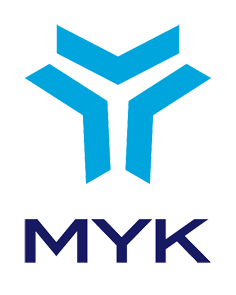 ULUSAL MESLEK STANDARDIELEKTRO EROZYON TEZGAH İŞÇİSİ SEVİYE 4REFERANS KODU / 13UMS0340-4 RESMİ GAZETE TARİH-SAYI/ 03.10.2013-28784 (Mükerrer) TERİMLER, SİMGELER VE KISALTMALARBECERİ: Belli bir işe ilişkin görev ve sorumlulukları yerine getirebilme yeteneğini,ÇEVRE KORUMA: Çalışmalarda, çevreye zarar vermeyen malzemeleri veya süreçleri kullanmayı veya zararlı atıkların uygun Şekilde bertaraf edilmesini,DEŞARJ ARALIĞI: Elektrot ile iş parçası arasındaki mesafeyi,DEŞARJ: Bir ark sürecince akımın etkin akışını,EKSENLEME: Elektrodun parça ekseniyle uygun şekilde ayarlanması işlemini,ELEKTRO EROZYON TEZGAHI (DALMA EROZYON): Talaş kaldırılmak istenen parça ile elektrot arasında meydana gelen yüksek frekans kıvılcımları ile işleme yapan tezgahı,ELEKTROT: İletken özelliğe sahip, istenilen şekil ve ölçüde hazırlanan aşındırıcı kesici takımı,ELLEÇLEME: Yüklerin araçlara yüklenmesini, indirilmesini, boşaltılmasını,FREKANS: Eşit zaman aralıkları ile tekrarlanan hareketlerde, hareketin birim zamandaki tekrar sayısını,GERİ KAZANIM: Malzemeleri doğrudan veya işlemden geçirdikten sonra tekrar kullanıma sunmayı ve ilgili süreçleri yönetmeyi,HİDROLİK: Basınç altındaki sıvılar ile gücün üretimi, kontrolü, kullanımı ve iletimi ile ilgili teknolojiyi,ISCO: Uluslararası Standart Meslek Sınıflaması’nı,İSG: İş Sağlığı ve Güvenliğini,KALİBRASYON: Doğruluğundan emin olunan (izlenebilirliği sağlanmış) referans ölçüm cihazı ile doğruluğundan emin olunamayan bir ölçüm cihazını mukayese ederek ölçüm sonuçlarını raporlama işlemini,KESME SIVISI: Talaşlı imalat işlemlerinde iş parçası ve kesici takımlar arasında sürtünmeden dolayı oluşan yüksek sıcaklığın makul değerlerde tutulması için kullanılan sıvıyı,KİŞİSEL KORUYUCU DONANIM: Çalışanı, yürütülen işten kaynaklanan, sağlık ve güvenliği etkileyen bir veya birden Fazla riske karşı koruyan, çalışan tarafından giyilen, takılan veya tutulan tüm alet, araç, gereç ve cihazları,KOMPARATÖR: İş parçalarının ölçülerinin toleranslara uygunluğunu, belirli bir temel ölçü değerine göre belirlemeye yarayan, analog ve dijital türleri olan karşılaştırmalı ölçüm düzeneğini,KURS: Talaşlı üretim yapan takım tezgâhlarında talaş kaldırmanın yapıldığı açıklığın ölçü değerini,MİKROMETRİK BİLEZİK: Talaşlı üretim tezgâhlarında, paso verme sırasında kullanılan ve iş parçasını eksenler boyunca hassas konumlandırmaya ve hareket ettirmeye yarayan gereci,PASİMETRE: Seri ölçüm için kullanılan, geçerlik-geçmezlik ilkesine dayalı hassas ölçüm aletini,PASO: Talaşlı üretimde her bir işlem geçişinde iş parçasından alınan talaşın kalınlığını veya miktarını,RİSK DEĞERLENDİRMESİ: İş yerinde var olan ya da dışarıdan gelebilecek tehlikelerin belirlenmesi, bu tehlikelerin riske dönüşmesine yol açan faktörler ile tehlikelerden kaynaklanan risklerin analiz edilerek derecelendirilmesi ve kontrol tedbirlerinin kararlaştırılması amacıyla yapılması gereken çalışmaları,RİSK: Tehlikeli bir olayın meydana gelme olasılığı ile sonuçlarının bileşimini,SERVO BAŞLIK: Elektrodun iş parçasına doğru ilerlemesini kontrol eden mekanizmayı,TABLA: Konsolun üzerine yerleştirilmiş, sağa sola hareket eden, iş parçasının üzerine bağlandığı tablayı,TEHLİKE: İşyerinde var olan ya da dışarıdan gelebilecek, çalışanı veya işyerini etkileyebilecek zarar veya hasar verme potansiyelini,YALITKAN (DİELEKTRİK) SIVI: İçerisinde elektriksel kıvılcım arklarının oluştuğu iletken olmayan sıvıyı,YARI ÜRÜN: Belirli imalat aşamalarından geçmiş ancak üzerinde yapılması gereken işlemler henüz tamamlanmamış ürünüifade eder.	İÇİNDEKİLER1.	GİRİŞ	62.	MESLEK TANITIMI	72.1.	Meslek Tanımı	72.2.	Mesleğin Uluslararası Sınıflandırma Sistemlerindeki Yeri	72.3.	Sağlık, Güvenlik ve Çevre ile ilgili Düzenlemeler	72.4.	Meslek ile İlgili Diğer Mevzuat	82.5.	Çalışma Ortamı ve Koşulları	82.6.	Mesleğe İlişkin Diğer Gereklilikler	83.	MESLEK PROFİLİ	93.1.	Görevler, İşlemler ve Başarım Ölçütleri	93.2.	Kullanılan Araç, Gereç ve Ekipman	193.3.	Bilgi ve Beceriler	193.4.	Tutum ve Davranışlar	204.	ÖLÇME, DEĞERLENDİRME VE BELGELENDİRME	22GİRİŞElektro Erozyon Tezgâh İşçisi (Seviye 4) ulusal meslek standardı 5544 sayılı Mesleki Yeterlilik Kurumu (MYK) Kanunu ile anılan Kanun uyarınca çıkartılan “Ulusal Meslek Standartlarının Hazırlanması Hakkında Yönetmelik” ve  “Mesleki Yeterlilik Kurumu Sektör Komitelerinin Kuruluş, Görev, Çalışma Usul ve Esasları Hakkında Yönetmelik” hükümlerine göre MYK’nın görevlendirdiği Hak-İş Konfederasyonu koordinasyonunda Çelik-İş Sendikası tarafından hazırlanmıştır.Elektro Erozyon Tezgâh İşçisi (Seviye 4) ulusal meslek standardı, sektördeki ilgili kurum ve kuruluşların görüşleri alınarak değerlendirilmiş, MYK Metal Sektör Komitesi tarafından incelendikten sonra MYK Yönetim Kurulunca onaylanmıştır. MESLEK TANITIMIMeslek TanımıElektro Erozyon Tezgah İşçisi (Seviye 4), iş sağlığı ve güvenliği önlemlerini alarak, çevre koruma mevzuatı ve kalite yönetim sistemi dokümanlarına uygun olarak çalışan, verilen teknik resim, kroki veya numuneye göre, yalıtkan sıvı içerisindeki iş parçasını elektrot yardımıyla aşındırarak istenilen biçim, ölçü ve yüzey kalitesine getirmek için tezgâhı kumanda eden nitelikli kişidir. Elektro erozyon tezgahında üretim yaparken iş programının yapılması, çalışılan yerin düzenlenmesi, çalışma alet ve donanımının koruyucu ve talimatlı bakımlarının yapılması, işlem sırasının saptanması, işlenecek parçanın özelliklerine göre uygun elektrot malzemesinin seçiminin yapılması, tezgâhlar üzerinde doğru ayarların yapılması, parça veya malzemenin tezgâha uygun yöntemle bağlanması, tezgâh frekansının akım şiddeti ayarlarının işleme uygun şekilde ayarlanması,  parça veya malzeme ölçülerinin uygun alet ve aparatlarla doğru şekilde ölçülmesi, Elektro Erozyon Tezgâh İşçisinin mesleki yetkinliğini gerektirir.Mesleğin Uluslararası Sınıflandırma Sistemlerindeki YeriISCO 08: 7223 (Metal işleme makinesi operatörleri ve takım ayarlayıcıları)Sağlık, Güvenlik ve Çevre ile ilgili Düzenlemeler4857 Sayılı İş Kanunu5510 Sayılı Sosyal Sigortalar ve Genel Sağlık Sigortası Kanunu6331 sayılı İş Sağlığı ve Güvenliği Kanunu Atık Yağların Kontrolü YönetmeliğiAtık Yönetimi Genel Esaslarına İlişkin YönetmelikEkranlı Araçlarla Çalışmalarda Sağlık ve Güvenlik Önlemleri Hakkında Yönetmelik Elle Taşıma İşleri Yönetmeliği   Endüstriyel Kaynaklı Hava Kirliliğinin Kontrolü YönetmeliğiGürültü Yönetmeliği	Güvenlik ve Sağlık İşaretleri Yönetmeliği Hazırlama, Tamamlama ve Temizleme İşleri Yönetmeliği İş Sağlığı ve Güvenliğine İlişkin Tehlike Sınıfları Tebliğiİş Sağlığı ve Güvenliği Risk Değerlendirmesi Yönetmeliğiİş Ekipmanlarının Kullanımında Sağlık ve Güvenlik Şartları Yönetmeliğiİşyeri Bina ve Eklentilerinde Alınacak Sağlık ve Güvenlik Önlemlerine İlişkin YönetmelikKatı Atıkların Kontrolü YönetmeliğiKimyasal Maddelerle çalışanlarda Sağlık ve Güvenlik Önlemleri Hakkında YönetmelikKişisel Koruyucu Donanımların İşyerlerinde Kullanılması Hakkında YönetmelikMakine Emniyeti YönetmeliğiPatlayıcı Ortamların Tehlikelerinden Çalışanların Korunması Hakkında YönetmelikTitreşim YönetmeliğiAyrıca, iş sağlığı ve güvenliği ve çevre ile ilgili yürürlükte olan kanun, tüzük, yönetmelik ve diğer mevzuata uyulması ve konu ile ilgili risk değerlendirmesi yapılması esastır.Meslek ile İlgili Diğer MevzuatMeslek ile ilgili başka mevzuat bulunmamaktadır.Çalışma Ortamı ve KoşullarıElektro Erozyon işlemleri, atölye, fabrika veya kapalı alanlarda genelde ayakta çalışarak yapılır. Çalışma ortamının olumsuz koşuları arasında, gürültü, gaz, nem, toz, yağlı ortam, rahatsız edici seviyede ışık ve ses, sıcaklık, yangın gibi iş sağlığı ve güvenliği tedbirlerini gerektiren olumsuzluklar sayılabilir. Mesleğin icrası esnasında iş sağlığı ve güvenliği önlemlerini gerektiren kaza ve yaralanma riskleri bulunmaktadır. Risklerin tamamen ortadan kaldırılamadığı durumlarda ise işveren tarafından sağlanan uygun kişisel koruyucu donanımı kullanarak çalışır.Mesleğe İlişkin Diğer Gereklilikler Elektro Erozyon Tezgah İşçisi 6331 sayılı İSG Kanununun 15. Maddesi gereğince sağlık gözetimine tabi tutulur. MESLEK PROFİLİGörevler, İşlemler ve Başarım ÖlçütleriKullanılan Araç, Gereç ve EkipmanBilgi ve Beceriler    Tutum ve DavranışlarAcil ve stresli durumlarda soğukkanlı olmakAmirine doğru ve zamanında bilgi aktarmakBilgi ve tecrübesi dahilinde karar vermekÇalışma donanımı ve makinelerin durumunu dikkatle denetlemekÇalışma zamanını iş emrine uygun şekilde etkili ve verimli kullanmakÇevre, kalite ve İSG mevzuatında yer alan düzenlemeleri benimsemekDeneyimlerini iş arkadaşlarına aktarmakDetaylara özen göstermekDikkatli ve titiz olmakDoğal kaynak kullanımı ve geri kazanım konusunda duyarlı olmakEğitmeye ve öğretmeye istekli olmakGörevi ile ilgili yenilikleri takip etmek ve izlemekİşyeri hiyerarşi ilişkisine saygı göstermekİşyerine ait araç, gereç ve ekipmanın kullanımına özen göstermekKendi ve diğer kişilerin güvenliğini gözetmekKorunması gereken malzeme ve gereçlerin korunmasını özenle yapmakMesleki gelişim için araştırmaya açık olmakOlumsuz çevresel etkileri belirlemekSorumluluklarını bilmek ve yerine getirmek Süreç kalitesine özen göstermekTalimat ve kılavuzlara harfiyen uymakTaşıma ve kaldırma donanımını doğru şekilde kullanmakTehlike durumlarında ilgilileri bilgilendirmekTehlike durumlarını dikkatle algılayıp değerlendirmekTemizlik, düzen ve işyeri tertibine özen göstermekVardiya değişimlerinde etkili, açık ve doğru şekilde bilgi paylaşmakÖLÇME, DEĞERLENDİRME VE BELGELENDİRMEElektro Erozyon Tezgah İşçisi (Seviye 4) meslek standardını esas alan ulusal yeterliliklere göre belgelendirme amacıyla yapılacak ölçme ve değerlendirme, gerekli şartların sağlandığı ölçme ve değerlendirme merkezlerinde yazılı ve/veya sözlü teorik ve uygulamalı olarak gerçekleştirilecektir.Ölçme ve değerlendirme yöntemi ile uygulama esasları bu meslek standardına göre hazırlanacak ulusal yeterliliklerde detaylandırılır. Ölçme ve değerlendirme ile belgelendirmeye ilişkin işlemler Mesleki Yeterlilik Kurumu Mesleki Yeterlilik, Sınav ve Belgelendirme Yönetmeliği çerçevesinde yürütülür.Not: Bu kısım Resmi Gazete’de yayımlanmayacaktır. Sadece MYK web sitesinde yer alacaktır.Ek: Meslek Standardı Hazırlama Sürecinde Görev AlanlarMeslek Standardı Hazırlayan Kuruluşun Meslek Standardı EkibiAli Cengiz GÜL – Genel Başkan Yardımcısı, HAK-İŞ – Genel Başkan, ÇELİK-İŞRecep AKYEL – Genel Eğitim Sekreteri, ÇELİK-İŞUlvi ÜNGÖREN – Karabük Şube Başkanı, ÇELİK-İŞŞahin SERİM -    Mesleki Eğitim Uzmanı, HAK-İŞRıdvan GÜNAY – Uzman, HAK-İŞTeknik Çalışma Grubu ÜyeleriMeslek Standartları Hazırlama Grubu ÜyeleriMehmet PANCAR – Teknik Öğretmen -  Teknik Öğretmen, Payas TEML / HATAYMehmet POLAT – Teknik Öğretmen, Payas Teknik ve Endüstri Meslek Lisesi / HATAYYasin KOCABIYIK  – Teknik Öğretmen, Payas Teknik ve Endüstri Meslek Lisesi / HATAYMeslek Standardının Hazırlanmasına Katkıda Bulunanlarİsmail BARIN  – İSDEMİR Eğitim Müdürü - İskenderun / HATAYRıdvan TIRAK  – Mak.Müh.,Yolbulan Metal A.Ş / HATAYHüseyin TEKE - Mak.Müh.,Yolbulan Metal A.Ş / HATAYHalil KARTAL – MMK Atakaş Metalürji A.Ş. / HATAYAyhan ÇAYLAK – Mak. Müh.-İlhan Boru Profil ve Haddecilik Ltd. Şti. / HATAYErdal AKBAL –Mak. Müh- Yücel Boru Profil Sanayi A.Ş. / HATAYSerdar TÜRKER –Teknik Öğretmen- Türker Torna / HATAYSedat MACİT – Macit Makine Mühendislik / HATAYTurgut TANLAK –İnsan Kaynakları Şefi- Ekinciler Demir Çelik A.Ş./ HATAYErkan UÇAR –Mak. Müh.- Yazıcı Demir Çelik A.Ş / HATAYGörüş İstenen Kişi, Kurum ve KuruluşlarAdana Sanayi OdasıAnkara Sanayi OdasıAnkara Ticaret OdasıBirleşik Metal İşçileri SendikasıBursa Ticaret ve Sanayi OdasıDevrimci İşçi Sendikaları KonfederasyonuEge Bölgesi Sanayi OdasıEreğli Demir Çelik Fabrikaları T.A.S.Gazi Üniversitesi Mühendislik FakültesiGazi Üniversitesi Mimarlık FakültesiGazi Üniversitesi Teknik Eğitim Fakültesi Metal BölümüHacettepe Üniversitesi Mühendislik Fakültesiİskenderun Demir Çelik A.Şİstanbul Maden ve Metaller İhracatçı Birlikleri İstanbul Sanayi Odasıİstanbul Teknik Üniversitesi İşletme Fakültesi İstanbul Teknik Üniversitesi Kimya-Metalürji Fakültesiİstanbul Ticaret Odası	İstanbul Üniversitesi Mühendislik FakültesiKarabük Üniversitesi T. E. F. Metal Eğitimi BölümüKaradeniz Teknik Üniversitesi Metalürji ve Malzeme Mühendisliği BölümüKüçük ve Orta Ölçekli İşletmeleri Geliştirme ve Destekleme İdaresiMarmara Üniversitesi Teknik Eğitim Fakültesi Metal Öğretmenliği BölümüODTÜ Metalürji ve Malzeme Mühendisliği BölümüSakarya Üniversitesi Teknik Eğitim Fakültesi Metal Eğitimi BölümüT.C. Başbakanlık Türkiye İstatistik KurumuT.C. Çalışma ve Sosyal Güvenlik BakanlığıT.C. Milli Eğitim BakanlığıT.C. MEB Hayat Boyu Öğrenme Genel MüdürlüğüT.C. MEB Mesleki ve Teknik Eğitim Genel MüdürlüğüT.C. MEB Talim ve Terbiye Kurulu BaşkanlığıT.C. MEB Yenilik ve Eğitim Teknolojileri Genel MüdürlüğüT.C. Bilim, Sanayi ve Teknoloji BakanlığıTMMOB Metalürji Mühendisleri OdasıTürk Metal SendikasıTürkiye Metal Sanayicileri SendikasıTürk Mühendis ve Mimar Odaları BirliğiTürkiye Alüminyum Sanayicileri Derneği Türkiye Demir Çelik Üreticileri DerneğiTürkiye Döküm Sanayicileri Derneği Türkiye Elektrikli Vinç İmalatçıları DerneğiTürkiye Esnaf ve Sanatkârları KonfederasyonuTürkiye İhracatçılar MeclisiTürkiye İşçi Sendikaları KonfederasyonuTürkiye İş Kurumu İş ve Meslek Danışmanlığı İdaresi BaşkanlığıTürkiye İşveren Sendikaları KonfederasyonuTürkiye Odalar ve Borsalar BirliğiYıldız Teknik Üniversitesi Kimya-Metalurji Fakültesi Yükseköğretim Kurulu Başkanlığı4. MYK Sektör Komitesi Üyeleri ve UzmanlarProf. Dr. Süleyman TEKELİ,	Başkan (Yükseköğretim Kurulu)Şeref ÜNVER,	Başkan Vekili (Milli Eğitim Bakanlığı) Yunus KISA,	Üye (Çalışma ve Sosyal Güvenlik Bakanlığı)Dr. Mete CANKAYA, 	Üye (Bilim, Sanayi ve Teknoloji Bakanlığı)Muhsin ŞAŞMAZ, 		Üye (Ulaştırma, Denizcilik ve Haberleşme Bakanlığı)Çağatay KESTİR,	Üye (Enerji ve Tabii Kaynaklar Bakanlığı)Serpil ÇİMEN, 	Üye (Türkiye Odalar ve Borsalar Birliği)	Ahmet YARDIMCI, 	Üye (Türkiye Esnaf ve Sanâtkarları Konfederasyonu)Ahmet Turan ALNIAÇIK,	Üye (Türkiye İhracatçılar Meclisi)Miray VURMAY,	Üye (Türkiye İşçi Sendikaları Konfederasyonu)Şahin SERİM,	Üye (Hak İşçi Sendikaları Konfederasyonu)Dr. Aykut ENGİN,	Üye (Türkiye İşveren Sendikaları Konfederasyonu)Hacı Ali EROĞLU,       	Üye (Mesleki Yeterlilik Kurumu)Firuzan SİLAHŞÖR,	Başkan Yrd.V. (Mesleki Yeterlilik Kurumu)Fatma GÖKMEN,	 Sektör Komitesi Temsilcisi (Engelli ve Yaşlı Hizmetleri                 Genel Müdürlüğü)5. MYK Yönetim KuruluBayram AKBAŞ,	Başkan (Çalışma ve Sosyal Güvenlik Bakanlığı Temsilcisi)Doç. Dr. Ömer AÇIKGÖZ,          Başkan Vekili (Milli Eğitim Bakanlığı Temsilcisi)Prof. Dr. Mahmut ÖZER,	       Üye (Yükseköğretim Kurulu Başkanlığı Temsilcisi)Bendevi PALANDÖKEN,           Üye (Kamu Kurumu Niteliğindeki Meslek Kuruluşları Temsilcisi)Dr. Osman YILDIZ,		  Üye (İşçi Sendikaları Konfederasyonları Temsilcisi)Mustafa DEMİR,		       Üye (İşveren Sendikaları Konfederasyonu Temsilcisi)Meslek:ELEKTRO EROZYON TEZGAH İŞÇİSİSeviye:4Referans Kodu:13UMS0340-4Standardı Hazırlayan Kuruluş(lar):Hak-İş Konfederasyonu Koordinasyonunda Çelik-İş SendikasıStandardı Doğrulayan Sektör Komitesi:MYK Metal Sektör KomitesiMYK Yönetim Kurulu Onay Tarih/ Sayı:29.08.2013 Tarih ve 2013/68 Sayılı KararResmi Gazete Tarih/Sayı: 03.10.2013-28784 (Mükerrer)Revizyon No:00GörevlerGörevlerİşlemlerİşlemlerBaşarım ÖlçütleriBaşarım ÖlçütleriKodAdıKodAdıKodAçıklamaAİş sağlığı ve güvenliği kurallarını uygulamakA.1İş sağlığı ve güvenliği konusundaki yasal ve işyerine ait kuralları uygulamak A.1.1İş sağlığı ve güvenliği konusundaki normların anlaşılması için, işyerinin düzenlediği eğitimlere veya işyeri dışındaki kurumların eğitimlerine katılır.Aİş sağlığı ve güvenliği kurallarını uygulamakA.1İş sağlığı ve güvenliği konusundaki yasal ve işyerine ait kuralları uygulamak A.1.2Yapılan işe uygun kişisel koruyucu donanımları kullanır.Aİş sağlığı ve güvenliği kurallarını uygulamakA.1İş sağlığı ve güvenliği konusundaki yasal ve işyerine ait kuralları uygulamak A.1.3İSG koruma ve müdahale araçlarını uygun ve çalışır şekilde bulundurur.Aİş sağlığı ve güvenliği kurallarını uygulamakA.1İş sağlığı ve güvenliği konusundaki yasal ve işyerine ait kuralları uygulamak A.1.4Yapılan çalışmaya ait uyarı işaret ve levhalarını talimatlar doğrultusunda yerleştirerek ve çalışma sırasında koruyarak iş alanının ve personelinin güvenliğini sağlar.Aİş sağlığı ve güvenliği kurallarını uygulamakA.2Risk faktörlerini azaltmak A.2.1Tehlikelerin belirlenmesi, risklerin değerlendirilmesi çalışmalarına katkıda bulunur.Aİş sağlığı ve güvenliği kurallarını uygulamakA.2Risk faktörlerini azaltmak A.2.2Risk faktörlerinin değerlendirilmesine yönelik çalışmalara katılarak bunların azaltılmasına ait bilgi ve beceriyi edinir.Aİş sağlığı ve güvenliği kurallarını uygulamakA.2Risk faktörlerini azaltmak A.2.3Tehlike yaratabilecek durumları saptayarak hızlı bir şekilde önlem alma çalışmalarına katkıda bulunur.Aİş sağlığı ve güvenliği kurallarını uygulamakA.3Tehlike durumunda acil durum prosedürlerini uygulamakA.3.1Anında giderilemeyecek türden tehlike durumlarını amirine ve yetkililere veya gereken durumlarda işletme dışında ilgili kurumlara bildirir.Aİş sağlığı ve güvenliği kurallarını uygulamakA.3Tehlike durumunda acil durum prosedürlerini uygulamakA.3.2Makineye özel acil durum prosedürlerini uygular.Aİş sağlığı ve güvenliği kurallarını uygulamakA.4Acil çıkış prosedürlerini uygulamak A.4.1Acil durumlarda çıkış veya kaçış prosedürlerini uygular. Aİş sağlığı ve güvenliği kurallarını uygulamakA.4Acil çıkış prosedürlerini uygulamak A.4.2Acil çıkış veya kaçış ile ilgili deneyimleri ilgililerle ve iş arkadaşlarıyla paylaşmak üzere yapılan periyodik çalışmalara ve tatbikatlara katılır. GörevlerGörevlerİşlemlerİşlemlerBaşarım ÖlçütleriBaşarım ÖlçütleriKodAdıKodAdıKodAçıklamaBÇevre koruma mevzuatına uygun çalışmak B.1Çevre koruma standart ve yöntemlerini uygulamak B.1.1Gerçekleştirilen işlemler ile ilgili çevresel etkilerin doğru bir şekilde saptanması çalışmalarına katılır.BÇevre koruma mevzuatına uygun çalışmak B.1Çevre koruma standart ve yöntemlerini uygulamak B.1.2Çevre koruma gereklerine ve uygulamalarına yönelik periyodik eğitimlere katılır. BÇevre koruma mevzuatına uygun çalışmak B.1Çevre koruma standart ve yöntemlerini uygulamak B.1.3İş süreçlerinin uygulanması sırasında çevre etkilerini gözler ve zararlı sonuçları önler.BÇevre koruma mevzuatına uygun çalışmak B.2Çevresel risklerin azaltılmasına katkıda bulunmak B.2.1Dönüştürülebilen malzemelerin geri kazanımı için gerekli ayırma ve sınıflandırmayı yapar.BÇevre koruma mevzuatına uygun çalışmak B.2Çevresel risklerin azaltılmasına katkıda bulunmak B.2.2Verilen talimatlar doğrultusunda diğer malzemelerden ayrıştırdığı tehlikeli ve zararlı malzemelerin, gerekli önlemleri alarak geçici depolamasını yapar.BÇevre koruma mevzuatına uygun çalışmak B.2Çevresel risklerin azaltılmasına katkıda bulunmak B.2.3Yanıcı ve parlayıcı malzemelerin güvenli bir şekilde depolanmasını sağlar.BÇevre koruma mevzuatına uygun çalışmak B.2Çevresel risklerin azaltılmasına katkıda bulunmak B.2.4İşlem sırasında ve hazırlık aşamalarında kişisel koruyucu donanım ve malzemeleri kullanır.BÇevre koruma mevzuatına uygun çalışmak B.2Çevresel risklerin azaltılmasına katkıda bulunmak B.2.5Üretim sırasında etrafa sıçrayan veya fırlayan talaşlara karşı kullanılacak uygun donanım, malzeme ve ekipmanı hazır bulundurur.BÇevre koruma mevzuatına uygun çalışmak B.2Çevresel risklerin azaltılmasına katkıda bulunmak B.2.6Diğer personeli de bu konuda bilgilendirerek koordine eder.BÇevre koruma mevzuatına uygun çalışmak B.3İşletme kaynaklarının tüketiminde tasarruflu hareket etmekB.3.1İşletme kaynaklarını tasarruflu ve verimli bir şekilde kullanır.BÇevre koruma mevzuatına uygun çalışmak B.3İşletme kaynaklarının tüketiminde tasarruflu hareket etmekB.3.2İşletme kaynaklarının daha az ve verimli kullanımı için gerekli tespit ve planlama çalışmalarında görev alır.GörevlerGörevlerİşlemlerİşlemlerBaşarım ÖlçütleriBaşarım ÖlçütleriKodAdıKodAdıKodAçıklamaC Kalite yönetim sistemi dokümanlarına uygun çalışmak C.1İşe ait kalite gerekliliklerini uygulamakC.1.1 İşlem formlarında yer alan talimatlara ve planlara göre kalite gerekliliklerini uygular.C Kalite yönetim sistemi dokümanlarına uygun çalışmak C.1İşe ait kalite gerekliliklerini uygulamakC.1.2 Uygulamada izin verilen tolerans ve sapmalara göre kalite gerekliliklerini uygular.C Kalite yönetim sistemi dokümanlarına uygun çalışmak C.1İşe ait kalite gerekliliklerini uygulamakC.1.3 Makine, tezgah, alet, donanım ya da sistemin kalite gerekliliklerine uygun çalışır.C Kalite yönetim sistemi dokümanlarına uygun çalışmak C.2Kalite sağlamadaki teknik prosedürleri uygulamakC.2.1 Yapılacak işlemin türüne göre kalite sağlama tekniklerini uygular.C Kalite yönetim sistemi dokümanlarına uygun çalışmak C.2Kalite sağlamadaki teknik prosedürleri uygulamakC.2.2 İşlemler sırasında kalite sağlama ile ilgili teknik prosedürleri uygulayarak, özel kalite şartlarının karşılanmasını sağlar.C Kalite yönetim sistemi dokümanlarına uygun çalışmak C.2Kalite sağlamadaki teknik prosedürleri uygulamakC.2.3 Çalışmayla ilgili kalite ve fire/hata formlarını doldurur.C Kalite yönetim sistemi dokümanlarına uygun çalışmak C.3 Yapılan çalışmaların kalitesini denetim altında tutmakC.3.1 Operasyon bazında çalışmaların kalitesini denetler.C Kalite yönetim sistemi dokümanlarına uygun çalışmak C.3 Yapılan çalışmaların kalitesini denetim altında tutmakC.3.2 Tezgah ve makineler üzerinde yapılan ayarların uygunluğunu denetler.C Kalite yönetim sistemi dokümanlarına uygun çalışmak C.3 Yapılan çalışmaların kalitesini denetim altında tutmakC.3.3 Üretimi tamamlanan malzemelerin projeye/teknik özelliklere uygunluğunu denetler.C Kalite yönetim sistemi dokümanlarına uygun çalışmak C.4 Süreçlerde saptanan hata ve arızaları engelleme çalışmalarına katılmakC.4.1 Çalışma sırasında saptanan hata ve arızaları yetkili kişilere bildirir.C Kalite yönetim sistemi dokümanlarına uygun çalışmak C.4 Süreçlerde saptanan hata ve arızaları engelleme çalışmalarına katılmakC.4.2 Hata ve arızaları oluşturan nedenleri belirleyerek ortadan kaldırılmasını sağlar.C Kalite yönetim sistemi dokümanlarına uygun çalışmak C.4 Süreçlerde saptanan hata ve arızaları engelleme çalışmalarına katılmakC.4.3 Hata ve arıza gidermeyle ilgili prosedür ve yöntemleri uygular.C Kalite yönetim sistemi dokümanlarına uygun çalışmak C.4 Süreçlerde saptanan hata ve arızaları engelleme çalışmalarına katılmakC.4.4Yetkisinde olmayan veya giderilemeyen hata ve arızaları amirine bildirir.C Kalite yönetim sistemi dokümanlarına uygun çalışmak C.4 Süreçlerde saptanan hata ve arızaları engelleme çalışmalarına katılmakC.4.5 Sürekli iyileştirme çalışmalarını her alanda uygulayarak, bu faaliyetler sırasında uygun problem çözme tekniklerini kullanır.C Kalite yönetim sistemi dokümanlarına uygun çalışmak C.4 Süreçlerde saptanan hata ve arızaları engelleme çalışmalarına katılmakC.4.6 Ürün ve üretim süreci ile ilgili her türlü uygunsuzluğu denetleyerek raporlar.GörevlerGörevlerİşlemlerİşlemlerBaşarım ÖlçütleriBaşarım ÖlçütleriKodAdıKodAdıKodAçıklamaDÇalışma alanını düzenlemekD.1Çalışma alanının özelliklerini belirlemekD.1.1 Çalışmaların kesintisiz ve uygun şekilde sürdürülmesi için, iş alanının uygunluğunu tespit eder.DÇalışma alanını düzenlemekD.1Çalışma alanının özelliklerini belirlemekD.1.2 İş alanının olumsuz özelliklerinin iyileştirilmesine yönelik çalışmalar yapar.DÇalışma alanını düzenlemekD.1Çalışma alanının özelliklerini belirlemekD.1.3 Çalışmanın türü ve kullanılan iş yöntemine göre düzeni sağlar.DÇalışma alanını düzenlemekD.1Çalışma alanının özelliklerini belirlemekD.1.4 Uygun olmayan parça veya malzeme alanını kontrol altında tutarak düzenini sağlar.DÇalışma alanını düzenlemekD.2Gerekli makine, donanım ve malzemeyi çalışmaya hazırlamakD.2.1 Yapılacak çalışma ile ilgili işlem formu ve yöntemlerine uygun olarak seçtiği malzemelerin kullanıma hazırlanmasını sağlar.DÇalışma alanını düzenlemekD.2Gerekli makine, donanım ve malzemeyi çalışmaya hazırlamakD.2.2 Belirlenen işlemde kullanılacak, kontrol ve muayene araçlarını ve cihazlarını hazır hale getirir.DÇalışma alanını düzenlemekD.2Gerekli makine, donanım ve malzemeyi çalışmaya hazırlamakD.2.3 Çalışma için gerekli aparat, makine ve donanımı çalışmaya hazır hale getirir.DÇalışma alanını düzenlemekD.2Gerekli makine, donanım ve malzemeyi çalışmaya hazırlamakD.2.4 Çalışma süresince kullanılacak malzeme, araç ve gereçlerin İSG kapsamında uygunluğunu denetler.DÇalışma alanını düzenlemekD.3İş bitiminde donanım ve iş alanı temizliğini yapmakD.3.1 Çalışma alanını düzenleyerek temiz tutar.DÇalışma alanını düzenlemekD.3İş bitiminde donanım ve iş alanı temizliğini yapmakD.3.2 Temizlik yaparken İSG kurallarını ön planda tutulmasını sağlar.DÇalışma alanını düzenlemekD.3İş bitiminde donanım ve iş alanı temizliğini yapmakD.3.3 Kullanılan makine ve ekipmanın iş bitiminde temizlenerek kaldırılmasını sağlar.DÇalışma alanını düzenlemekD.3İş bitiminde donanım ve iş alanı temizliğini yapmakD.3.4 İş güvenliğine zarar verebilecek maddelerin kullanımı sırasında gereken özeni göstererek belirlenmiş yerlerde uygun bir şekilde depolar.DÇalışma alanını düzenlemekD.3İş bitiminde donanım ve iş alanı temizliğini yapmakD.3.5 Yapılan çalışma hakkında amirini ve ilgili operatörleri bilgilendirir.GörevlerGörevlerİşlemlerİşlemlerBaşarım ÖlçütleriBaşarım ÖlçütleriKodAdıKodAdıKodAçıklamaEÇalışma alet ve donanımını korumak ve talimatlara uygun bakımlarını sağlamakE.1Çalışma donanımlarının çalışabilirlik durumlarını denetlemekE.1.1Çalışma donanımlarının durumunu ve güvenlik düzeneklerinin işlerliğini talimatlara uygun şekilde periyodik olarak denetler.EÇalışma alet ve donanımını korumak ve talimatlara uygun bakımlarını sağlamakE.1Çalışma donanımlarının çalışabilirlik durumlarını denetlemekE.1.2Çalışma sırasında uygun olmayan bir durum olduğunda veya olacağı sezildiğinde çalışmayı durdurur. EÇalışma alet ve donanımını korumak ve talimatlara uygun bakımlarını sağlamakE.1Çalışma donanımlarının çalışabilirlik durumlarını denetlemekE.1.3Arızalı donanımların ve araçların değişimi veya onarımını organize eder.EÇalışma alet ve donanımını korumak ve talimatlara uygun bakımlarını sağlamakE.2Çalışma donanımının bakım aşamalarını uygulamakE.2.1Donanımın düzgün ve sürekli çalışmalarını sağlamak üzere gerekli periyodik bakım aşamalarını planlayarak uygulanmasını sağlar.EÇalışma alet ve donanımını korumak ve talimatlara uygun bakımlarını sağlamakE.2Çalışma donanımının bakım aşamalarını uygulamakE.2.2Koruyucu bakım ve temizlik işlemlerini uygular.EÇalışma alet ve donanımını korumak ve talimatlara uygun bakımlarını sağlamakE.2Çalışma donanımının bakım aşamalarını uygulamakE.2.3Bakım ve temizlik faaliyetlerinde kullanılacak malzemeleri temin ederek uygun şekilde depolanmasını sağlar.EÇalışma alet ve donanımını korumak ve talimatlara uygun bakımlarını sağlamakE.3Çalışma donanımının bozulma ve yıpranmaları ile ilgili bilgileri aktarmakE.3.1Kullanılan alet ve donanımındaki bozulma ve yıpranmaları zamanında tespit eder.EÇalışma alet ve donanımını korumak ve talimatlara uygun bakımlarını sağlamakE.3Çalışma donanımının bozulma ve yıpranmaları ile ilgili bilgileri aktarmakE.3.2Çalışma işlemlerinin sürekliliğinin sağlanması için alet ve donanımdaki bozulma, yıpranma ile ilgili kayıtları oluşturarak ilgililere aktarır. EÇalışma alet ve donanımını korumak ve talimatlara uygun bakımlarını sağlamakE.3Çalışma donanımının bozulma ve yıpranmaları ile ilgili bilgileri aktarmakE.3.3Donanımın genel durumu ile ilgili bilgilendirmeyi, prosedürlere uygun yapar. EÇalışma alet ve donanımını korumak ve talimatlara uygun bakımlarını sağlamakE.3Çalışma donanımının bozulma ve yıpranmaları ile ilgili bilgileri aktarmakE.3.4Çalışma ömürlerini takip edip zamanı geldiğinde değiştirdiği makine ve ekipman parçalarının kayıtlarını tutarak raporlar.EÇalışma alet ve donanımını korumak ve talimatlara uygun bakımlarını sağlamakE.3Çalışma donanımının bozulma ve yıpranmaları ile ilgili bilgileri aktarmakE.3.5Ölçü ve muayene aletlerinin kalibrasyonlarının sistematik olarak yapılmasını planlayarak takip eder.GörevlerGörevlerİşlemlerİşlemlerBaşarım ÖlçütleriBaşarım ÖlçütleriKodAdıKodAdıKodAçıklamaFİş hazırlığı yapmakF.1İş programını yapmakF.1.1Yapılacak işlerle ilgili talimat, resim ve iş emirlerini inceleyerek gerekli hazırlıkları yapar.Fİş hazırlığı yapmakF.1İş programını yapmakF.1.2İlgili parçanın önceki imalat aşamaları hakkında bilgi alarak teknik resmini okur. Fİş hazırlığı yapmakF.1İş programını yapmakF.1.3Resim ve şemaları inceleyerek, çalışma aşamalarını planlar. Fİş hazırlığı yapmakF.1İş programını yapmakF.1.4Üretim parametrelerini hesaplar veya tablodan belirler.Fİş hazırlığı yapmakF.1İş programını yapmakF.1.5İş parçasının tezgaha bağlanma yöntemine karar verir.Fİş hazırlığı yapmakF.1İş programını yapmakF.1.6İşlemlerin özelliklerine göre tahmini imalat süresini tespit eder.Fİş hazırlığı yapmakF.1İş programını yapmakF.1.7İş emri ve talimatlara göre iş programını yapar.Fİş hazırlığı yapmakF.2Ölçme aletlerini belirlemekF.2.1İşleme uygun olan ölçme aletine karar verir.Fİş hazırlığı yapmakF.2Ölçme aletlerini belirlemekF.2.2Ölçme aletlerinin doğru ölçüp ölçmediğini kontrol eder. Fİş hazırlığı yapmakF.2Ölçme aletlerini belirlemekF.2.3Doğru ölçüm yapmayan aletleri amirine bildirerek bunların kalibrasyonlarını yaptırır.Fİş hazırlığı yapmakF.3Elektrotu belirlemekF.3.1İş programına göre kullanacağı elektrodun malzeme, ebat ve şeklini belirler.Fİş hazırlığı yapmakF.3Elektrotu belirlemekF.3.2Elektrot özel biçim gerektiriyorsa elektrodu tasarlar.Fİş hazırlığı yapmakF.3Elektrotu belirlemekF.3.3Tasarımı yapılan elektrodun imalat resmini imalat atölyesine aktarır.Fİş hazırlığı yapmakF.3Elektrotu belirlemekF.3.4İmalat atölyesinden gelen elektrodun kontrollerini yaparak onay verir.GörevlerGörevlerİşlemlerİşlemlerBaşarım ÖlçütleriBaşarım ÖlçütleriKodAdıKodAdıKodAçıklamaGTezgah hazırlıklarını yapmakG.1İş parçasını tezgaha bağlamakG.1.1İş programında belirlenen bağlama ekipmanlarını tezgah tablasına elle/kaldırma taşıma araçları ile emniyetli bir şekilde yerleştirir.GTezgah hazırlıklarını yapmakG.1İş parçasını tezgaha bağlamakG.1.2Gerekiyorsa iş parçasını bağlamak için özel bağlama kalıpları tasarlar.GTezgah hazırlıklarını yapmakG.1İş parçasını tezgaha bağlamakG.1.3İş parçasını bağlama ekipmanlarına talimatlara göre bağlar.GTezgah hazırlıklarını yapmakG.1İş parçasını tezgaha bağlamakG.1.3İş parçasının referans yüzeye göre paralelliğini veya dikliğini kompratör ile kontrol eder.GTezgah hazırlıklarını yapmakG.2Elektrodu tezgaha bağlamakG.2.1Elektrodun güvenli bir şekilde bağlanma durumunu denetler.GTezgah hazırlıklarını yapmakG.2Elektrodu tezgaha bağlamakG.2.2Elektrodu tezgah servo başlığına talimatlara göre bağlar.GTezgah hazırlıklarını yapmakG.2Elektrodu tezgaha bağlamakG.2.3İş parçasına göre paralelliğini ve dikliğini kompratör ile kontrol eder.GTezgah hazırlıklarını yapmakG.3Tezgah ayarlarını yapmakG.3.1Tezgâhtaki yağların basınç ve seviye göstergelerini kontrol eder.GTezgah hazırlıklarını yapmakG.3Tezgah ayarlarını yapmakG.3.2Tezgâhtaki voltmetre ve ampermetrenin çalışıp çalışmadığını kontrol eder. GTezgah hazırlıklarını yapmakG.3Tezgah ayarlarını yapmakG.3.3İşlenecek parçaya göre tezgah üzerinde kurs boyu ayarlarını yapar. GTezgah hazırlıklarını yapmakG.3Tezgah ayarlarını yapmakG.3.4İşe uygun geometrik şekilleri çizer, takım yolu kodlarını tezgaha kayıt eder. GTezgah hazırlıklarını yapmakG.3Tezgah ayarlarını yapmakG.3.5İlerleme hızı, kutup göstergesi, deşarj aralığı, geri hareket süresi, elektrodun bekleme süresi, akım şiddeti ve frekans üretim parametrelerini iş programına göre ayarlar.GTezgah hazırlıklarını yapmakG.3Tezgah ayarlarını yapmakG.3.6Elektrot ile iş parçasının merkezlenmesini sağlar.GTezgah hazırlıklarını yapmakG.3Tezgah ayarlarını yapmakG.3.7Elektrot ile iş parçasını temas ettirerek ekranı veya mikrometrik bileziği sıfırlar.GörevlerGörevlerİşlemlerİşlemlerBaşarım ÖlçütleriBaşarım ÖlçütleriKodAdıKodAdıKodAçıklamaHÜretim yapmakH.1Elektro erozyon işlemini başlatmakH.1.1Tezgaha yol vermeden önce frekans, akım şiddeti ve ilerleme hızı ayarlarını kontrol eder.HÜretim yapmakH.1Elektro erozyon işlemini başlatmakH.1.2Malzemenin üzerinden akım miktarına ve frekansa göre birim zamanda kalkacak talaş hacmini belirler. HÜretim yapmakH.1Elektro erozyon işlemini başlatmakH.1.3Yalıtkan sıvıyı tezgah iş haznesine yeterli miktarda doldurur.HÜretim yapmakH.1Elektro erozyon işlemini başlatmakH.1.4Servo başlığa / tezgah tablasına yol vererek erozyon işlemini başlatır.HÜretim yapmakH.2Elektro erozyon işlemini sonlandırmakH.2.1Elektrotu işten uzaklaştırarak tezgahı durdurur. HÜretim yapmakH.2Elektro erozyon işlemini sonlandırmakH.2.2İşlenen yüzeyler üzerinde gerekli ölçü kontrollerini yapar.HÜretim yapmakH.2Elektro erozyon işlemini sonlandırmakH.2.3Yüzey kalitesini gözle veya yüzey kontrol aletleri ile kontrol eder.HÜretim yapmakH.2Elektro erozyon işlemini sonlandırmakH.2.4Yüzey kalitesi ve ölçü belirlenen sınırlar içerisinde değilse akım miktarı ve frekansı yeniden ayarlayarak erozyonu tekrar başlatır.GörevlerGörevlerİşlemlerİşlemlerBaşarım ÖlçütleriBaşarım ÖlçütleriKodAdıKodAdıKodAçıklamaISon işlemleri yapmak I.1İş parçasının kontrol ve temizliğini yapmak I.1.1Talimatlara göre işlenen parçanın talaş, çapak ve soğutma sıvısı kalıntılarını temizler.ISon işlemleri yapmak I.1İş parçasının kontrol ve temizliğini yapmak I.1.2İş parçasının talimatlarda belirtilen ölçülere uygunluğunu ölçü aletleri kullanarak son kez kontrol eder.ISon işlemleri yapmak I.1İş parçasının kontrol ve temizliğini yapmak I.1.3Talimatlardaki ölçülere uygunsuz olduğunu tespit ettiği parçaları tekrar işlem görmek üzere ayırarak uygunsuzluğun ortaya çıkış sebebini araştırır.ISon işlemleri yapmak I.1İş parçasının kontrol ve temizliğini yapmak I.1.4İşlem görmüş parça üzerinde herhangi bir çatlak ve bombe gibi uygunsuz durum olup olmadığını gözle kontrol eder.ISon işlemleri yapmak I.1İş parçasının kontrol ve temizliğini yapmak I.1.5Talimatlarda belirtilmiş ise iş parçasının gerekli kısımlarına uygun koruyucu yağları sürüp koruma ambalajı ile sarar.ISon işlemleri yapmak I.2Sevk ve raporlama yapmakI.2.1İş programına göre üzerinde başka işlemler gerçekleştirilecek parçayı ilgili üretim bandına aktarır veya belirlenmiş stok sahasında uygun şekilde istifler.ISon işlemleri yapmak I.2Sevk ve raporlama yapmakI.2.2İş programına göre işlemi biten iş parçalarının belirlenmiş yerlerine sipariş numaralarını yazarak etiketler.ISon işlemleri yapmak I.2Sevk ve raporlama yapmakI.2.3Parça ve/veya ambalaj üzerine gerekli ebat profil ve pürüzlülük gibi verileri yazar.ISon işlemleri yapmak I.2Sevk ve raporlama yapmakI.2.4Tüm kontrol ve işaretleme işleri biten parçaları stok sahasına gönderir, stok kayıtlarını tutar.ISon işlemleri yapmak I.2Sevk ve raporlama yapmakI.2.5Gerçekleştirilen bütün işlemlere ilişkin üretim miktarı, gecikme süreleri ve fireleri raporlar.ISon işlemleri yapmak I.2Sevk ve raporlama yapmakI.2.6Tespit ettiği arıza, aksaklık ve iyileştirme ve geliştirme önerilerini raporlar.GörevlerGörevlerİşlemlerİşlemlerBaşarım ÖlçütleriBaşarım ÖlçütleriKodAdıKodAdıKodAçıklamaJMesleki gelişim faaliyetlerini yürütmek J.1Bireysel mesleki gelişimi konusunda çalışmalar yapmakJ.1.1Mesleki ve kişisel gelişim için gerekli araştırma faaliyetlerini gerçekleştirir.JMesleki gelişim faaliyetlerini yürütmek J.1Bireysel mesleki gelişimi konusunda çalışmalar yapmakJ.1.2Mesleği ile ilgili yeni teknolojileri, yöntemleri ve gelişmeleri takip eder.JMesleki gelişim faaliyetlerini yürütmek J.2Astlarının ve diğer çalışanların mesleki eğitimlerini yapmak J.2.1Bilgi ve deneyimlerini birlikte çalıştığı kişilere aktarır.JMesleki gelişim faaliyetlerini yürütmek J.2Astlarının ve diğer çalışanların mesleki eğitimlerini yapmak J.2.2Elektro erozyon ile ilgili bilgilendirme ve eğitim faaliyetleri düzenler.AmpermetreAnahtar takımlarıArıza, iyileştirme raporlarıAyna ve anahtarıBağlama elemanlarıBilgisayarElektro erozyon tezgahı ve yardımcı donanımlarıElleçleme aletleri Fire/hata formlarıKatologlarKesme takımları (Elektrotlar)Kişisel koruyucu donanım (iş elbisesi, kulaklık, maske, eldiven, gözlük vb.) KompratörlerKompresörKumpaslarMalafa ve mastarlar Manyetik tablaMengenelerPasimetreTeknik resimlerTemel el aletleriTemizlik malzemeleriÜretim raporlarıVoltmetreYağdanlıkYağlama yağıYalıtkan (dielektrik) sıvıYangın söndürücüAcil durum bilgisiAlarm ve tehlike işaretleri bilgisiAnalitik düşünme yeteneğiBasit ilk yardım bilgisiBilgisayar bilgi ve becerisiÇalışma ve kontrol prosedürleri bilgisiÇevre koruma uygulamaları bilgisiDonanım ve araçların kullanımı bilgi ve becerisiEkip içinde çalışma becerisiEl becerisiElektro erozyon ile işleme bilgi ve becerisiElleçleme, taşıma ve sabitleme donanımları kullanım becerisiGeri dönüşümlü atık bilgisi İş sağlığı ve güvenliği bilgisiKalite güvence sistemleri bilgisiKayıt tutma ve raporlama becerisiKontrol ve uygulama teknikleri bilgi ve becerisiKoordinasyon ve organizasyon bilgi ve becerisiKusur belirleme ve giderme yöntemleri bilgisiMeslek matematiği bilgisiMesleki terim bilgisiMuayene ve test teknikleri bilgisiÖğrenme ve öğrendiğini aktarabilme becerisiÖlçme ve değerlendirme bilgisiRisk analizi bilgi ve becerisiSözlü ve yazılı iletişim becerisiTehlikeli atık bilgisiTeknik resim okuma bilgisiTeknik spesifikasyonlar bilgisiTemel çalışma mevzuatı bilgisiTemel elektrik bilgisiTemel işyeri düzenleme bilgisiTemel malzeme bilgisiTemel mekanik bilgisiTemel tasarım yapabilme becerisi Yangına müdahale tekniklerini ve yangın söndürücülerini kullanma bilgisiZamanı iyi kullanma becerisi